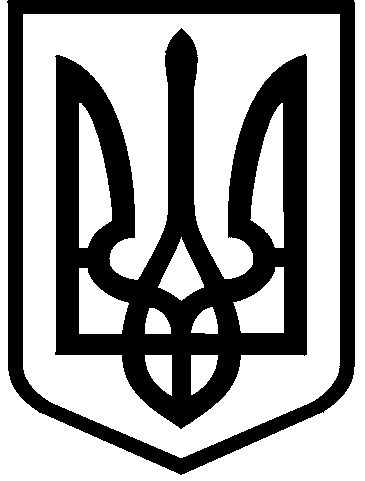 КИЇВСЬКА МІСЬКА РАДАІХ СКЛИКАННЯПОСТІЙНА КОМІСІЯ З ПИТАНЬ ЕКОЛОГІЧНОЇ ПОЛІТИКИ. Київ, вул. Хрещатик, 36  к.1005/1                       				  	тел.:(044)202-72-31 Проєктм. Київ,вул. Хрещатик, 36, 10-й поверх, каб. 101714.09.2021 (вівторок) об 11.00Порядок деннийзасідання постійної комісії Київської міської ради з питань екологічної політики від 14.09.2021 № 9/12Про заслуховування звіту Управління екології та природних ресурсів виконавчого органу Київської міської ради (Київської міської державної адміністрації) про хід виконання Комплексної міської цільової програми екологічного благополуччя міста Києва на 2019-2021 роки за І півріччя 2021 року (лист Управління екології та природних ресурсів виконавчого органу Київської міської ради (Київської міської державної адміністрації) від 12.08.2021 № 08/19578). Доповідач: Начальник Управління екології та природних ресурсів виконавчого органу Київської міської ради (Київської міської державної адміністрації) – Возний Олександр Іванович.Про розгляд листа Управління екології та природних ресурсів виконавчого органу Київської міської ради (Київської міської державної адміністрації) від 16.08.2021 № 077-4073 (вх. від 17.08.2021 № 08/19916) щодо погодження проєкту розпорядження виконавчого органу Київської міської ради (Київської міської державної адміністрації) «Про забезпечення виконання у 2021 році природоохоронних заходів у місті Києві».Доповідач: Начальник Управління екології та природних ресурсів виконавчого органу Київської міської ради (Київської міської державної адміністрації) – Возний Олександр Іванович.Про розгляд листа Управління екології та природних ресурсів виконавчого органу Київської міської ради (Київської міської державної адміністрації) від 02.08.2021 № 077-4326 (вх. від 02.09.2021 № 08/20990) щодо виконання пункту 5 протоколу 6/9 засідання постійної комісії Київської міської ради з питань екологічної політики від 01.06.2021, а саме ініціювання проведення засідання робочої групи з метою забезпечення доопрацювання проєкту рішення Київської міської ради «Про затвердження Концепції екологічної політики міста Києва «Екологічна стратегія міста Києва до 2030 року» (доручення заступника міського голови – секретаря Київської міської ради від 12.05.2021 №08/231-1535/ПР).Доповідач: Начальник Управління екології та природних ресурсів виконавчого органу Київської міської ради (Київської міської державної адміністрації) – Возний Олександр Іванович.Про розгляд листа Управління екології та природних ресурсів виконавчого органу Київської міської ради (Київської міської державної адміністрації) від 06.09.2021 № 077-4397 (вх. від 07.09.2021 № 288/136) щодо питання створення ландшафтного заказника місцевого значення «Протасів Яр» у Солом’янському районі м. Києва.Доповідачі: Начальник Управління екології та природних ресурсів виконавчого органу Київської міської ради (Київської міської державної адміністрації) – Возний Олександр Іванович;Голова ГО «Захистимо Протасів яр» – Ратушний Роман.Про розгляд листа КО «Київзеленбуд» від 20.07.2021 № 077/226-3004 
(вх. від 20.07.2021 № 08/17578) щодо розгляду проєкту рішення Київської міської ради «Про затвердження Правил догляду за кронами дерев у місті Києві». Доповідач: Генеральний директор КО «Київзеленбуд» – Король Олексій Валентинович.Про розгляд ініціативи депутата Київської міської ради Білоцерковця Д.О. від 14.07.2021 № 08/279/09/186-58 (вх. від 14.07.2021 № 08/16912) щодо створення об’єкту благоустрою – скверу на земельній ділянці, що розташована по вул. Боричів Тік, 17, 19, 21 у Подільському районі м. Києва. Доповідачі: Депутат Київської міської ради – Білоцерковець Дмитро Олександрович;Директор Департаменту земельних ресурсів виконавчого органу Київської міської ради (Київської міської державної адміністрації) – Пелих Валентина Миколаївна;Директор Департаменту містобудування та архітектури виконавчого органу Київської міської ради (Київської міської державної адміністрації) – Свистунов Олександр Вікторович;Генеральний директор КО «Київзеленбуд» – Король Олексій Валентинович.Про розгляд ініціативи депутата Київської міської ради Чайки О.Ю. від 04.08.2021 № 08/279/09/251-137 (вх. від 05.08.2021 № 08/19103) щодо створення об’єкту благоустрою – скверу у Голосіївському районі м. Києва на земельних ділянках (кадастрові номери земельних ділянок: 8000000000:79:003:0055, 8000000000:79:003:0054, 8000000000:79:003:0053, 8000000000:79:003:0057, 8000000000:79:003:0025, 8000000000:79:003:0050). Доповідачі: Депутат Київської міської ради – Чайка Ольга Юріївна;Директор Департаменту земельних ресурсів виконавчого органу Київської міської ради (Київської міської державної адміністрації) – Пелих Валентина Миколаївна;Директор Департаменту містобудування та архітектури виконавчого органу Київської міської ради (Київської міської державної адміністрації) – Свистунов Олександр Вікторович;Генеральний директор КО «Київзеленбуд» – Король Олексій Валентинович.Про розгляд ініціативи депутата Київської міської ради Смірнової М.М. від 21.07.2021 № 08/279/09/239-128 (вх. від 22.07.2021 № 08/17876) щодо створення об’єкту благоустрою – скверу на земельній ділянці, що розташована вздовж вул. Героїв Дніпра (поблизу станції метро «Героїв Дніпра») в Оболонському районі м. Києва. Доповідачі: Депутат Київської міської ради – Смірнова Мирослава Михайлівна;Директор Департаменту земельних ресурсів виконавчого органу Київської міської ради (Київської міської державної адміністрації) – Пелих Валентина Миколаївна;Директор Департаменту містобудування та архітектури виконавчого органу Київської міської ради (Київської міської державної адміністрації) – Свистунов Олександр Вікторович;Генеральний директор КО «Київзеленбуд» – Король Олексій Валентинович.Про розгляд ініціативи депутата Київської міської ради Ярошенка Р.В. від 20.07.2021 № 08/279/09/174-5306 (вх. від 20.07.2021 № 08/17644) щодо створення об’єкту благоустрою – скверу на земельній ділянці, що розташована біля будинку 
№ 2-а по вул. Августина Волошина у Солом’янському районі м. Києва. Доповідачі: Депутат Київської міської ради – Ярошенко Роман Валерійович;Директор Департаменту земельних ресурсів виконавчого органу Київської міської ради (Київської міської державної адміністрації) – Пелих Валентина Миколаївна;Директор Департаменту містобудування та архітектури виконавчого органу Київської міської ради (Київської міської державної адміністрації) – Свистунов Олександр Вікторович;Генеральний директор КО «Київзеленбуд» – Король Олексій Валентинович. Про розгляд ініціативи депутата Київської міської ради Кравця В.А. від 03.09.2021 № 08/279/09/208-267 (вх. від 03.09.2021 № 08/21209) щодо створення об’єкту благоустрою – скверу на земельній ділянці, що розташована на 
вул. Волгоградській, 8-а у Солом’янському районі м. Києва. Доповідачі: Депутат Київської міської ради – Кравець Володимир Андрійович;Директор Департаменту земельних ресурсів виконавчого органу Київської міської ради (Київської міської державної адміністрації) – Пелих Валентина Миколаївна;Директор Департаменту містобудування та архітектури виконавчого органу Київської міської ради (Київської міської державної адміністрації) – Свистунов Олександр Вікторович;Генеральний директор КО «Київзеленбуд» – Король Олексій Валентинович.Про розгляд звернення депутата Київської міської ради Кравця В.А. від 21.07.2021 № 08/279/09/208-206 (вх. від 21.07.2021 № 08/17740) щодо благоустрою та охорони ландшафтного заказника місцевого значення «Совська балка» у Солом’янському районі м. Києва. Доповідачі: Депутат Київської міської ради – Кравець Володимир Андрійович;Заступник голови Київської міської державної адміністрації – Пантелеєв Петро Олександрович; Начальник Управління екології та природних ресурсів виконавчого органу Київської міської ради (Київської міської державної адміністрації) – Возний Олександр Іванович;Генеральний директор КО «Київзеленбуд» – Король Олексій Валентинович;В.о. генерального директора, виконавчий директор комунального підприємства виконавчого органу Київської міської ради (Київської міської державної адміністрації) по охороні, утриманню та експлуатації земель водного фонду м. Києва «Плесо» – Савицький Вячеслав Владиславович;Начальник ГУ Національної поліції у місті Києві – Вигівський Іван Михайлович.Про розгляд ініціативи депутата Київської міської ради Пинзеник О.О. від 27.07.2021 № 08/279/09/51-210 (вх. від 27.07.2021 № 08/18271) щодо створення об’єкту благоустрою – скверу на земельній ділянці, що розташована на просп. Науки, 208 у Голосіївському районі м. Києва. Доповідачі: Депутат Київської міської ради – Пинзеник Олеся Олександрівна;Директор Департаменту земельних ресурсів виконавчого органу Київської міської ради (Київської міської державної адміністрації) – Пелих Валентина Миколаївна;Директор Департаменту містобудування та архітектури виконавчого органу Київської міської ради (Київської міської державної адміністрації) – Свистунов Олександр Вікторович;Генеральний директор КО «Київзеленбуд» – Король Олексій Валентинович.Про розгляд правового висновку від 05.08.2021 № 08/230-1632 до проєкту рішення Київської міської ради від 15.02.2021 № 08/231-771/ПР «Про оголошення природної території ландшафтним заказником місцевого значення «Дарничанка».Доповідач: Депутат Київської міської ради – Пинзеник Олеся Олександрівна.Про розгляд проєкту рішення Київської міської ради «Про оголошення ландшафтного заказника місцевого значення «Зелений острів» (доручення заступника міського голови – секретаря Київської міської ради від 16.07.2021 №08/231-2567/ПР).Доповідачі: Депутат Київської міської ради – Пинзеник Олеся Олександрівна;Начальник Управління екології та природних ресурсів виконавчого органу Київської міської ради (Київської міської державної адміністрації) – Возний Олександр Іванович;Директор Департаменту земельних ресурсів виконавчого органу Київської міської ради (Київської міської державної адміністрації) – Пелих Валентина Миколаївна;Генеральний директор КО «Київзеленбуд» – Король Олексій Валентинович.Про розгляд проєкту рішення Київської міської ради «Про надання Національному музею історії України у Другій світовій війні. Меморіальному комплексу земельної ділянки у постійне користування для експлуатації та обслуговування Меморіального комплексу та благоустрою і озеленення території на вул. Лаврській у Печерському районі міста Києва (239495280)» (доручення заступника міського голови – секретаря Київської міської ради від 06.07.2021 №08/231-2344/ПР).Доповідачі: Директор Департаменту земельних ресурсів виконавчого органу Київської міської ради (Київської міської державної адміністрації) – Пелих Валентина Миколаївна;Директор Департаменту містобудування та архітектури виконавчого органу Київської міської ради (Київської міської державної адміністрації) – Свистунов Олександр Вікторович;Генеральний директор КО «Київзеленбуд» – Король Олексій Валентинович.Про розгляд проєкту рішення Київської міської ради «Про надання Київському комунальному об'єднанню зеленого будівництва та експлуатації зелених насаджень міста «Київзеленбуд» земельної ділянки в постійне користування для утримання та експлуатації скверу на вул. Донецькій, 57-а у Солом'янському районі міста Києва (239833552)» (доручення заступника міського голови – секретаря Київської міської ради від 09.07.2021 № 08/231-2480/ПР).Доповідачі: Директор Департаменту земельних ресурсів виконавчого органу Київської міської ради (Київської міської державної адміністрації) – Пелих Валентина Миколаївна;Директор Департаменту містобудування та архітектури виконавчого органу Київської міської ради (Київської міської державної адміністрації) – Свистунов Олександр Вікторович;Генеральний директор КО «Київзеленбуд» – Король Олексій Валентинович.Про розгляд проєкту рішення Київської міської ради «Про надання Київському комунальному об'єднанню зеленого будівництва та експлуатації зелених насаджень міста «Київзеленбуд» дозволу на розроблення проєкту землеустрою щодо відведення земельної ділянки у постійне користування для створення, облаштування та експлуатації зелених насаджень загального користування біля будинків № 18-б, 
№ 22-а, № 22-б на просп. Оболонському в Оболонському районі міста Києва (483013108)» (доручення заступника міського голови – секретаря Київської міської ради від 24.06.2021 № 08/231-2231/ПР).Доповідачі: Директор Департаменту земельних ресурсів виконавчого органу Київської міської ради (Київської міської державної адміністрації) – Пелих Валентина Миколаївна;Директор Департаменту містобудування та архітектури виконавчого органу Київської міської ради (Київської міської державної адміністрації) – Свистунов Олександр Вікторович;Генеральний директор КО «Київзеленбуд» – Король Олексій Валентинович.Про розгляд проєкту рішення Київської міської ради «Про надання КИЇВСЬКОМУ КОМУНАЛЬНОМУ ОБ’ЄДНАННЮ ЗЕЛЕНОГО БУДІВНИЦТВА ТА ЕКСПЛУАТАЦІЇ ЗЕЛЕНИХ НАСАДЖЕНЬ МІСТА «КИЇВЗЕЛЕНБУД» дозволу на розроблення проєкту землеустрою щодо відведення земельної ділянки у постійне користування для обслуговування та експлуатації зелених насаджень загального користування вздовж будинку № 13 по просп. Академіка Палладіна у Святошинському районі міста Києва (699790143)» (доручення заступника міського голови – секретаря Київської міської ради від 08.07.2021 № 08/231-2404/ПР).Доповідачі: Директор Департаменту земельних ресурсів виконавчого органу Київської міської ради (Київської міської державної адміністрації) – Пелих Валентина Миколаївна;Директор Департаменту містобудування та архітектури виконавчого органу Київської міської ради (Київської міської державної адміністрації) – Свистунов Олександр Вікторович;Генеральний директор КО «Київзеленбуд» – Король Олексій Валентинович.Про розгляд проєкту рішення Київської міської ради «Про надання Київському комунальному об'єднанню зеленого будівництва та експлуатації зелених насаджень міста «Київзеленбуд» дозволу на розроблення проєкту землеустрою щодо відведення земельної ділянки у постійне користування для обслуговування та експлуатації зелених насаджень загального користування (скверу біля Національної Гвардії) на просп. Перемоги, 55/2 у Солом'янському районі міста Києва (350175360)» (доручення заступника міського голови – секретаря Київської міської ради від 21.07.2021 № 08/231-2663/ПР).Доповідачі: Директор Департаменту земельних ресурсів виконавчого органу Київської міської ради (Київської міської державної адміністрації) – Пелих Валентина Миколаївна;Директор Департаменту містобудування та архітектури виконавчого органу Київської міської ради (Київської міської державної адміністрації) – Свистунов Олександр Вікторович;Генеральний директор КО «Київзеленбуд» – Король Олексій Валентинович.Про розгляд проєкту рішення Київської міської ради «Про надання Київському комунальному об’єднанню зеленого будівництва та експлуатації зелених насаджень міста «Київзеленбуд» дозволу на розроблення проєкту землеустрою щодо відведення земельних ділянок у постійне користування для експлуатації та обслуговування зелених насаджень загального користування на вул. Володимиро-Либідській у Голосіївському районі міста Києва (470015670)» (доручення заступника міського голови – секретаря Київської міської ради від 21.07.2021 № 08/231-2664/ПР).Доповідачі: Директор Департаменту земельних ресурсів виконавчого органу Київської міської ради (Київської міської державної адміністрації) – Пелих Валентина Миколаївна;Директор Департаменту містобудування та архітектури виконавчого органу Київської міської ради (Київської міської державної адміністрації) – Свистунов Олександр Вікторович;Генеральний директор КО «Київзеленбуд» – Король Олексій Валентинович.Про розгляд проєкту рішення Київської міської ради «Про надання Київському комунальному об'єднанню зеленого будівництва та експлуатації зелених насаджень міста «Київзеленбуд» дозволу на розроблення проєкту землеустрою щодо відведення земельних ділянок у постійне користування для обслуговування та експлуатації зелених насаджень загального користування в селищі Чапаєвка у Голосіївському районі міста Києва (380110908)» (доручення заступника міського голови – секретаря Київської міської ради від 22.07.2021 № 08/231-2696/ПР).Доповідачі: Директор Департаменту земельних ресурсів виконавчого органу Київської міської ради (Київської міської державної адміністрації) – Пелих Валентина Миколаївна;Директор Департаменту містобудування та архітектури виконавчого органу Київської міської ради (Київської міської державної адміністрації) – Свистунов Олександр Вікторович;Генеральний директор КО «Київзеленбуд» – Король Олексій Валентинович.Про розгляд проєкту рішення Київської міської ради «Про надання Київському комунальному об’єднанню зеленого будівництва та експлуатації зелених насаджень міста «Київзеленбуд» дозволу на розроблення проєкту землеустрою щодо відведення земельної ділянки у постійне користування для експлуатації та обслуговування зелених насаджень загального користування між будинками № 34, 36 та 38 на вул. Вадима Гетьмана у Солом’янському районі міста Києва (408010546)» (доручення заступника міського голови – секретаря Київської міської ради від 22.07.2021 № 08/231-2697/ПР).Доповідачі: Директор Департаменту земельних ресурсів виконавчого органу Київської міської ради (Київської міської державної адміністрації) – Пелих Валентина Миколаївна;Директор Департаменту містобудування та архітектури виконавчого органу Київської міської ради (Київської міської державної адміністрації) – Свистунов Олександр Вікторович;Генеральний директор КО «Київзеленбуд» – Король Олексій Валентинович.Про розгляд проєкту рішення Київської міської ради «Про надання Київському комунальному об’єднанню зеленого будівництва та експлуатації зелених насаджень міста «Київзеленбуд» у постійне користування земельних ділянок для експлуатації зеленої зони на просп. Голосіївському, 108, корпус, 2 та 
просп. Голосіївському, 108, корпус, 3 у Голосіївському районі міста Києва (393931096)» (доручення заступника міського голови – секретаря Київської міської ради від 23.07.2021 № 08/231-2725/ПР).Доповідачі: Директор Департаменту земельних ресурсів виконавчого органу Київської міської ради (Київської міської державної адміністрації) – Пелих Валентина Миколаївна;Директор Департаменту містобудування та архітектури виконавчого органу Київської міської ради (Київської міської державної адміністрації) – Свистунов Олександр Вікторович;Генеральний директор КО «Київзеленбуд» – Король Олексій Валентинович.   Про розгляд проєкту рішення Київської міської ради «Про надання Київському комунальному об'єднанню зеленого будівництва та експлуатації зелених насаджень міста «Київзеленбуд» земельних ділянок у постійне користування для утримання скверу на вул. Миколайчука Івана, 3-3-а Дніпровському районі міста Києва (424399611)» (доручення заступника міського голови – секретаря Київської міської ради від 23.07.2021 № 08/231-2728/ПР).Доповідачі: Директор Департаменту земельних ресурсів виконавчого органу Київської міської ради (Київської міської державної адміністрації) – Пелих Валентина Миколаївна;Директор Департаменту містобудування та архітектури виконавчого органу Київської міської ради (Київської міської державної адміністрації) – Свистунов Олександр Вікторович;Генеральний директор КО «Київзеленбуд» – Король Олексій Валентинович.Про розгляд проєкту рішення Київської міської ради «Про надання Київському комунальному об’єднанню зеленого будівництва та експлуатації зелених насаджень міста «Київзеленбуд» земельної ділянки у постійне користування для експлуатації зеленої зони між житловими будинками № 120 та № 120, корпус 2 на просп. Голосіївському у Голосіївському районі міста Києва (547339201)» (доручення заступника міського голови – секретаря Київської міської ради від 23.07.2021 
№ 08/231-2731/ПР).Доповідачі: Директор Департаменту земельних ресурсів виконавчого органу Київської міської ради (Київської міської державної адміністрації) – Пелих Валентина Миколаївна;Директор Департаменту містобудування та архітектури виконавчого органу Київської міської ради (Київської міської державної адміністрації) – Свистунов Олександр Вікторович;Генеральний директор КО «Київзеленбуд» – Король Олексій Валентинович.Про розгляд проєкту рішення Київської міської ради «Про надання Київському комунальному об’єднанню зеленого будівництва та експлуатації зелених насаджень міста «Київзеленбуд» земельної ділянки у постійне користування для утримання скверу на вул. Митрополита Андрія Шептицького у Дніпровському районі міста Києва (402397181)» (доручення заступника міського голови – секретаря Київської міської ради від 23.07.2021 № 08/231-2732/ПР).Доповідачі: Директор Департаменту земельних ресурсів виконавчого органу Київської міської ради (Київської міської державної адміністрації) – Пелих Валентина Миколаївна;Директор Департаменту містобудування та архітектури виконавчого органу Київської міської ради (Київської міської державної адміністрації) – Свистунов Олександр Вікторович;Генеральний директор КО «Київзеленбуд» – Король Олексій Валентинович.Про розгляд проєкту рішення Київської міської ради «Про надання комунальному підприємству «Святошинське лісопаркове господарство» земельних ділянок у постійне користування для ведення лісового господарства і пов'язаних з ним послуг у 13, 20, 21, 22, 26, 27, 28, 29, 30, 31, 42, 43, 44 кварталах Київського лісництва у Святошинському районі міста Києва (241900664)» (доручення заступника міського голови – секретаря Київської міської ради від 19.07.2021 № 08/231-2574/ПР).Доповідачі: Директор Департаменту земельних ресурсів виконавчого органу Київської міської ради (Київської міської державної адміністрації) – Пелих Валентина Миколаївна;Директор Департаменту містобудування та архітектури виконавчого органу Київської міської ради (Київської міської державної адміністрації) – Свистунов Олександр Вікторович;В. о. директора КП «Святошинське ЛПГ» – Обухівський Орест Олегович;Генеральний директор КО «Київзеленбуд» – Король Олексій Валентинович. Про розгляд звернення депутата Київської міської ради Богатова К.В. від 06.09.2021 № 08/279/09/011-158 (вх. від 06.09.2021 № 08/21393) щодо засмічення території парку «Балка Проня» у Солом’янському районі м. Києва. Доповідачі: Депутат Київської міської ради – Богатов Костянтин Володимирович;Начальник Управління екології та природних ресурсів виконавчого органу Київської міської ради (Київської міської державної адміністрації) – Возний Олександр Іванович.Про розгляд звернення депутата Київської міської ради Ковальчука М.М. від 02.09.2021 № 08/279/09/196-375 (вх. від 03.09.2021 № 08/21128) щодо порушень вимог природоохоронного законодавства в частині охорони атмосферного повітря по 
вул. Жмеринська та вул. Святошинська у Святошинському районі м. Києва. Доповідачі: Депутат Київської міської ради – Ковальчук Михайло Миколайович;Начальник Управління екології та природних ресурсів виконавчого органу Київської міської ради (Київської міської державної адміністрації) – Возний Олександр Іванович.Голова комісії 						                            Денис МОСКАЛЬ